Questionnaire habitationPhase APRES TRAVAUXDate de création : 13 octobre 2022Date de mise à jour : 19 novembre 2022Référence CSTB/ SC-QEI-2022-196Nom du fichier : QSE-Q_habitation_AP_V1.docxDocument confidentiel à l’usage exclusif des utilisateurs de la méthode QSEIdentification du bâtimentBâtimentEtat des façades extérieures du bâtimentSurface habitableActivité commercialeLogementSurface habitableProblèmes d’humiditéTravaux de rénovation énergétiqueGénéralitésEnveloppe du bâtimentSystèmes du bâtimentSystème de chauffageSystème de production d’eau cha	ude sanitaireSystème de ventilationSystème de climatisationSystème de production d’électricitéRevètements de surface et mobilierComposition du ménageDescription du ménageConsommation énergie Note importanteL’utilisateur de la méthode QSE devra récupérer toutes les factures de toutes énergies utilisées pour le chauffage, la production d’eau chaude sanitaire et la cuisson des aliments sur une période d’au moins 1 an après les travaux de rénovation énergétique.MERCI D'AVOIR BIEN VOULU REPONDRE A CE QUESTIONNAIREChauffageProduction d’eau chaude sanitaireCuisson des aliments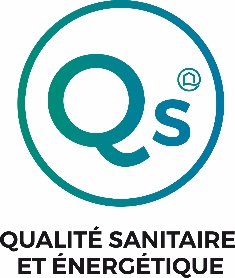 METHODE QUALITE SANITAIRE ET ENERGETIQUE DES RENOVATIONSCODEAPCode enquête du logement :___________________________PHASEAPPouvez-vous confirmer la phase d’enquête ?(cocher la case pour confirmer)APRES travauxFINFAPFINFAPL’une des façades extérieures présente-elle des traces d’infiltration d’eau de pluie ? (ex : coulure depuis la toiture, une gouttière ou une descente d’eau pluviale ? (cocher une seule case) L’une des façades extérieures présente-elle des traces d’infiltration d’eau de pluie ? (ex : coulure depuis la toiture, une gouttière ou une descente d’eau pluviale ? (cocher une seule case) L’une des façades extérieures présente-elle des traces d’infiltration d’eau de pluie ? (ex : coulure depuis la toiture, une gouttière ou une descente d’eau pluviale ? (cocher une seule case) OuiOui11NonNon2FRECAPFRECAPL’une des façades extérieures présente-elle des pathologies liées à des remontées capillaires depuis le sol ? (cocher une seule case) L’une des façades extérieures présente-elle des pathologies liées à des remontées capillaires depuis le sol ? (cocher une seule case) L’une des façades extérieures présente-elle des pathologies liées à des remontées capillaires depuis le sol ? (cocher une seule case) OuiOui11NonNon2FFISAPFFISAPL’une des façades extérieures présente-elle des fissurations de plus de 0,2 mm ? (cocher une seule case)L’une des façades extérieures présente-elle des fissurations de plus de 0,2 mm ? (cocher une seule case)L’une des façades extérieures présente-elle des fissurations de plus de 0,2 mm ? (cocher une seule case)OuiOui11NonNon2FFISAPFFISAPLe revêtement extérieur principal (crépi ou enduit, bardage, parement) d’une des façades extérieures est-il humide ou manquant par endroit ? (cocher une seule case)Le revêtement extérieur principal (crépi ou enduit, bardage, parement) d’une des façades extérieures est-il humide ou manquant par endroit ? (cocher une seule case)Le revêtement extérieur principal (crépi ou enduit, bardage, parement) d’une des façades extérieures est-il humide ou manquant par endroit ? (cocher une seule case)Le revêtement extérieur principal (crépi ou enduit, bardage, parement) d’une des façades extérieures est-il humide ou manquant par endroit ? (cocher une seule case)OuiOui1111NonNon22Ne sais pasNe sais pas6SHABAP1SHABAP1Est-ce que la surface habitable de la maison/l’immeuble a changé depuis les travaux de rénovation ? Est-ce que la surface habitable de la maison/l’immeuble a changé depuis les travaux de rénovation ? Est-ce que la surface habitable de la maison/l’immeuble a changé depuis les travaux de rénovation ? OuiOui1 SHABAP2NonNon2 ACTIAPSHABAP2Quelle est la surface habitable de la maison/l’immeuble ? Tenir compte de toutes les pièces y compris couloir, cuisine, salle de bains, WC mais ne pas tenir compte des balcons, terrasses, caves, greniers, parkings ou pièces à usage exclusivement professionnel (nombre entier)└──┴──┴──┴──┴──┘ m2ACTIAPACTIAPExiste-t-il une activité commerciale dans la maison/l’immeuble (cocher une seule case) Existe-t-il une activité commerciale dans la maison/l’immeuble (cocher une seule case) Existe-t-il une activité commerciale dans la maison/l’immeuble (cocher une seule case) OuiOui1 ACTIAP1NonNon2 LSHBAPNe sais pasNe sais pas3 LSHBAPACTIAP1ACTIAP1Si oui, quelle est cette activité ? (cocher une seule case) Si oui, quelle est cette activité ? (cocher une seule case) Si oui, quelle est cette activité ? (cocher une seule case) Commerce de restaurationCommerce de restauration1Commerce de détail des carburants (station-service)Commerce de détail des carburants (station-service)2Entretien et réparation de véhicules ou motocyclesEntretien et réparation de véhicules ou motocycles3Autres commerces avec livraisons régulièresAutres commerces avec livraisons régulières4Nettoyage à sec (pressing)Nettoyage à sec (pressing)5AutreAutre6 ACTIAP2Ne sais pasNe sais pas7ACTIAP2Précisez cette activité ?  └──────────────────────────────────┘LSHBAPLSHBAPEst-ce que la surface habitable du logement a changé depuis les travaux de rénovation ? Est-ce que la surface habitable du logement a changé depuis les travaux de rénovation ? Est-ce que la surface habitable du logement a changé depuis les travaux de rénovation ? OuiOui1 LSHBAP1NonNon2 MTRAAPLSHBAP1Quelle est la surface habitable du logement ? Tenir compte de toutes les pièces y compris couloir, cuisine, salle de bains, WC mais ne pas tenir compte des balcons, terrasses, caves, greniers, parkings ou pièces à usage exclusivement professionnel (nombre entier)└──┴──┴──┴──┴──┘ m2MTRAAPMTRAAPDepuis la fin des travaux de rénovation, avez-vous observé des traces de surface dans des pièces du logement (moisissures, tâches, papier peint décollé, peinture cloquée/écaillée, enduit dégradé, condensation, salpêtre, mérule ou autres champignons) ? (cocher une case)Depuis la fin des travaux de rénovation, avez-vous observé des traces de surface dans des pièces du logement (moisissures, tâches, papier peint décollé, peinture cloquée/écaillée, enduit dégradé, condensation, salpêtre, mérule ou autres champignons) ? (cocher une case)Depuis la fin des travaux de rénovation, avez-vous observé des traces de surface dans des pièces du logement (moisissures, tâches, papier peint décollé, peinture cloquée/écaillée, enduit dégradé, condensation, salpêtre, mérule ou autres champignons) ? (cocher une case)OuiOui1NonNon2MINFAPMINFAPDepuis la fin des travaux de rénovation, est-ce que le logement a subi des infiltrations d’eau (remontées capillaires, murs enterrés, gouttières engorgées ou endommagées, couverture ou étanchéité endommagées, murs poreux, joints défectueux, etc)? (cocher une case)Depuis la fin des travaux de rénovation, est-ce que le logement a subi des infiltrations d’eau (remontées capillaires, murs enterrés, gouttières engorgées ou endommagées, couverture ou étanchéité endommagées, murs poreux, joints défectueux, etc)? (cocher une case)Depuis la fin des travaux de rénovation, est-ce que le logement a subi des infiltrations d’eau (remontées capillaires, murs enterrés, gouttières engorgées ou endommagées, couverture ou étanchéité endommagées, murs poreux, joints défectueux, etc)? (cocher une case)OuiOuiNonNonMDEGAPMDEGAPDepuis la fin des travaux de rénovation, est-ce que le logement a subi des dégâts d’eau (rupture de canalisation, incendie, inondation, autre catastrophe naturelle)? (cocher une case)Depuis la fin des travaux de rénovation, est-ce que le logement a subi des dégâts d’eau (rupture de canalisation, incendie, inondation, autre catastrophe naturelle)? (cocher une case)Depuis la fin des travaux de rénovation, est-ce que le logement a subi des dégâts d’eau (rupture de canalisation, incendie, inondation, autre catastrophe naturelle)? (cocher une case)OuiOui1NonNon2MFISSAPMFISSAPLe revêtement intérieur principal des pièces du logement est-il fissuré ou manquant par endroit ? (cocher une case)Le revêtement intérieur principal des pièces du logement est-il fissuré ou manquant par endroit ? (cocher une case)Le revêtement intérieur principal des pièces du logement est-il fissuré ou manquant par endroit ? (cocher une case)OuiOui1NonNon2LTRXAPLTRXAPLes travaux de rénovations énergétiques de votre bâtiment/logement ont-ils été réalisés………….?(cocher une seule case) Les travaux de rénovations énergétiques de votre bâtiment/logement ont-ils été réalisés………….?(cocher une seule case) Les travaux de rénovations énergétiques de votre bâtiment/logement ont-ils été réalisés………….?(cocher une seule case) Oui depuis moins d’1 an ?Oui depuis moins d’1 an ?1Oui depuis 1 à 3 ans ?Oui depuis 1 à 3 ans ?2LTRXAP2Indiquez la date de fin des travaux de rénovations énergétiques (mois/année au format MM/AAAA):  └──┴──┘ / └──┴──┴──┴──┘LMEXAPLMEXAPEst-ce que ces travaux de rénovation ont consisté au remplacement des menuiseries extérieures du logement, en totalité ou en partie ?(cocher une seule case) Est-ce que ces travaux de rénovation ont consisté au remplacement des menuiseries extérieures du logement, en totalité ou en partie ?(cocher une seule case) Est-ce que ces travaux de rénovation ont consisté au remplacement des menuiseries extérieures du logement, en totalité ou en partie ?(cocher une seule case) OuiOui1 LMEX1APNonNon2 LTSEAPLMEX1APLMEX1APIndiquez le type de menuiseries extérieures (fenêtres et portes-fenêtres) du logement ? (plusieurs réponses possibles) Indiquez le type de menuiseries extérieures (fenêtres et portes-fenêtres) du logement ? (plusieurs réponses possibles) Indiquez le type de menuiseries extérieures (fenêtres et portes-fenêtres) du logement ? (plusieurs réponses possibles) BoisBois1 LVMEAPPVCPVC2 LVMEAPAluminiumAluminium3 LVMEAPAcierAcier4 LVMEAPAutreAutre5 LMEXAP2LMEXAP2Indiquez l’autre type de menuiserie : └──────────────────────────┘LVMEAPLVMEAPIndiquez la nature du vitrage des menuiseries extérieures (fenêtres et portes-fenêtres) du logement ? (plusieurs réponses possibles)Indiquez la nature du vitrage des menuiseries extérieures (fenêtres et portes-fenêtres) du logement ? (plusieurs réponses possibles)Indiquez la nature du vitrage des menuiseries extérieures (fenêtres et portes-fenêtres) du logement ? (plusieurs réponses possibles)Simple vitrageSimple vitrage1Double vitrageDouble vitrage2Triple vitrageTriple vitrage3SurvitrageSurvitrage4Double fenêtreDouble fenêtre5LTSEAPLTSEAPEst-ce que ces travaux de rénovation ont consisté à l’installation ou au remplacement de protections solaires des menuiseries extérieures (fenêtres et portes-fenêtres) du logement ? (plusieurs réponses possibles)Est-ce que ces travaux de rénovation ont consisté à l’installation ou au remplacement de protections solaires des menuiseries extérieures (fenêtres et portes-fenêtres) du logement ? (plusieurs réponses possibles)Est-ce que ces travaux de rénovation ont consisté à l’installation ou au remplacement de protections solaires des menuiseries extérieures (fenêtres et portes-fenêtres) du logement ? (plusieurs réponses possibles)Oui, protections extérieures (volets battants, roulants ou coulissants, stores extérieurs)Oui, protections extérieures (volets battants, roulants ou coulissants, stores extérieurs)1Oui, protections intérieures (rideaux occultants, stores intérieurs, voilages)Oui, protections intérieures (rideaux occultants, stores intérieurs, voilages)2NonNon3LTOIAPLTOIAPEst-ce que ces travaux de rénovation ont concerné la toiture du bâtiment ? (cocher une seule case) Est-ce que ces travaux de rénovation ont concerné la toiture du bâtiment ? (cocher une seule case) Est-ce que ces travaux de rénovation ont concerné la toiture du bâtiment ? (cocher une seule case) Oui, rénovation SANS isolation d’une partie ou de la totalité de la toitureOui, rénovation SANS isolation d’une partie ou de la totalité de la toiture1Oui, isolation SANS rénovation d’une partie ou de la totalité de la toitureOui, isolation SANS rénovation d’une partie ou de la totalité de la toiture2Oui, rénovation AVEC isolation d’une partie ou de la totalité de la toitureOui, rénovation AVEC isolation d’une partie ou de la totalité de la toiture3NonNon4LPLHAPLPLHAPEst-ce que ces travaux de rénovation ont consisté à la mise en place ou le renforcement de l’isolation des combles du bâtiment ? (cocher une seule case) Est-ce que ces travaux de rénovation ont consisté à la mise en place ou le renforcement de l’isolation des combles du bâtiment ? (cocher une seule case) Est-ce que ces travaux de rénovation ont consisté à la mise en place ou le renforcement de l’isolation des combles du bâtiment ? (cocher une seule case) OuiOui1NonNon2LPLBAPLPLBAPEst-ce que ces travaux de rénovation ont concerné le plancher bas du bâtiment ?( cocher une seule case) Est-ce que ces travaux de rénovation ont concerné le plancher bas du bâtiment ?( cocher une seule case) Est-ce que ces travaux de rénovation ont concerné le plancher bas du bâtiment ?( cocher une seule case) Oui, rénovation SANS isolation d’une partie ou de la totalité du plancher basOui, rénovation SANS isolation d’une partie ou de la totalité du plancher bas1Oui, rénovation AVEC isolation d’une partie ou de la totalité du plancher basOui, rénovation AVEC isolation d’une partie ou de la totalité du plancher bas2NonNon3LMRSAPLMRSAPEst-ce que ces travaux de rénovation ont concerné les façades extérieures du bâtiment/logement ?(cocher une seule case) Est-ce que ces travaux de rénovation ont concerné les façades extérieures du bâtiment/logement ?(cocher une seule case) Est-ce que ces travaux de rénovation ont concerné les façades extérieures du bâtiment/logement ?(cocher une seule case) Oui, rénovation intérieure SANS isolation (peinture, papier peint,...) d’une partie ou de la totalité des façadesOui, rénovation intérieure SANS isolation (peinture, papier peint,...) d’une partie ou de la totalité des façades1 LCHFAPOui, rénovation extérieure SANS isolation (ravalement, bardage, crépi, peinture,…) d’une partie ou de la totalité des façadesOui, rénovation extérieure SANS isolation (ravalement, bardage, crépi, peinture,…) d’une partie ou de la totalité des façades2 LCHFAPOui, rénovation AVEC isolation d’une partie ou de la totalité des façadesOui, rénovation AVEC isolation d’une partie ou de la totalité des façades3 MTISAPNonNon4 LCHFAPMTISAPMTISAPQuel est le système principal d’isolation thermique des parois extérieures de la maison/l’immeuble (cocher une seule case) ?Quel est le système principal d’isolation thermique des parois extérieures de la maison/l’immeuble (cocher une seule case) ?Quel est le système principal d’isolation thermique des parois extérieures de la maison/l’immeuble (cocher une seule case) ?Isolation par l’intérieur (ITI)Isolation par l’intérieur (ITI)1Isolation par l’extérieur (ITE)Isolation par l’extérieur (ITE)2Isolation mixte (ITI + ITE)Isolation mixte (ITI + ITE)3Isolation répartie (ex :béton cellulaire)Isolation répartie (ex :béton cellulaire)4Isolation pour ossature (bois, métal)Isolation pour ossature (bois, métal)5Ne sais pasNe sais pas6LCHFAPLCHFAPEst-ce que ces travaux de rénovation ont concerné le système de chauffage du bâtiment/logement ?(cocher une seule case) Est-ce que ces travaux de rénovation ont concerné le système de chauffage du bâtiment/logement ?(cocher une seule case) Est-ce que ces travaux de rénovation ont concerné le système de chauffage du bâtiment/logement ?(cocher une seule case) OuiOui1 LCFH1AP1NonNon2 LPEAAPLCHFAP1LCHFAP1S’agit-il de…………………………….…………………………………………………………… (plusieurs réponses possibles) S’agit-il de…………………………….…………………………………………………………… (plusieurs réponses possibles) S’agit-il de…………………………….…………………………………………………………… (plusieurs réponses possibles) Calorifugeage de tout ou partie de l’installation de production ou de distribution de chaleur ou d’eau chaude sanitaireCalorifugeage de tout ou partie de l’installation de production ou de distribution de chaleur ou d’eau chaude sanitaire1 LPEAAPRemplacement ou isolation des émetteurs de chaleursRemplacement ou isolation des émetteurs de chaleurs2 LPEAAPAmélioration du dispositif de régulation du chauffage (robinets thermostatiques, programmateur, répartiteur de frais de chauffage, système de gestion du chauffage électrique,…)Amélioration du dispositif de régulation du chauffage (robinets thermostatiques, programmateur, répartiteur de frais de chauffage, système de gestion du chauffage électrique,…)3 LPEAAPEquilibrage de l’ensemble du réseau de chauffageEquilibrage de l’ensemble du réseau de chauffage4 LPEAAPRemplacement ou installation d’un système de production de chauffageRemplacement ou installation d’un système de production de chauffage5 LSPCAVLSPCAVLSPCAVQuel est ce système de chauffage ?(cocher une seule case) Quel est ce système de chauffage ?(cocher une seule case) Quel est ce système de chauffage ?(cocher une seule case) Chaudière (classique, à condensation ou à basse température)Chaudière (classique, à condensation ou à basse température)1 LPEAAPPompe à chaleurPompe à chaleur2 LPEAAPRéseau de chaleurRéseau de chaleur3 LPEAAPAutreAutre4 LSPCAV1LSPCAV1Préciser cet autre système de chauffage central └─────────────────────┘LPEAAPLPEAAPEst-ce que ces travaux de rénovation ont concerné le remplacement ou l’installation du système de production d’eau chaude sanitaire du bâtiment/logement ?(cocher une seule case) Est-ce que ces travaux de rénovation ont concerné le remplacement ou l’installation du système de production d’eau chaude sanitaire du bâtiment/logement ?(cocher une seule case) Est-ce que ces travaux de rénovation ont concerné le remplacement ou l’installation du système de production d’eau chaude sanitaire du bâtiment/logement ?(cocher une seule case) OuiOui1 LPEAAP1NonNon2 LVNTAPLPEAAP1LPEAAP1Quel équipement assure le chauffage de l’eau chaude sanitaire du logement ? (cocher une seule case) Quel équipement assure le chauffage de l’eau chaude sanitaire du logement ? (cocher une seule case) Quel équipement assure le chauffage de l’eau chaude sanitaire du logement ? (cocher une seule case) Ballon d’eau chaude électriqueBallon d’eau chaude électrique1 LVNTAPChaudière assurant également le chauffageChaudière assurant également le chauffage2 LVNTAPChauffe-eau thermodynamiqueChauffe-eau thermodynamique3 LVNTAPRéseau de chaleurRéseau de chaleur4 LVNTAPPanneaux solairesPanneaux solaires5 LPEAAP2Panneaux solaires avec appoint par une résistance électriquePanneaux solaires avec appoint par une résistance électrique6 LPEAAP2Autre équipementAutre équipement7 LPEAAP3LPEAAP2Surface totale des panneaux solaires thermiques (m2) : └──┴──┴──┘LPEAAP3Préciser cet autre équipement └─────────────────────────────┘LVNTAPLVNTAPEst-ce que ces travaux de rénovation ont concerné le remplacement ou l’installation du système de ventilation du bâtiment/logement ?(cocher une seule case) Est-ce que ces travaux de rénovation ont concerné le remplacement ou l’installation du système de ventilation du bâtiment/logement ?(cocher une seule case) Est-ce que ces travaux de rénovation ont concerné le remplacement ou l’installation du système de ventilation du bâtiment/logement ?(cocher une seule case) OuiOui1 LVDSAPNonNon2 LCLMAPLVDSAPLa ventilation du logement est assurée au moyen :La ventilation du logement est assurée au moyen :Illustrations dessystèmes de ventilation (https://www.batiment-ventilation.fr/ sauf exception)D’une ventilation mécanique contrôlée (VMC) (insufflation et/ou extraction)1LVMCAPVoir à la question LVMCAPD’une ventilation mécanique répartie (par pièces) (l’air « neuf » est introduit dans les pièces principales par des entrées d’air, passe sous les portes puis est extrait par plusieurs aérateurs dans les pièces du logement les plus humides)2LTCPAPhttps://www.programmepacte.fr/sites/default/files/pdf/ccvmrhabrenojan17145web.pdfDe moteurs de ventilateurs placés dans quelques pièces3 LTCPAPD’une ventilation naturelle par grilles d’aération hautes et basses4 LTCPAP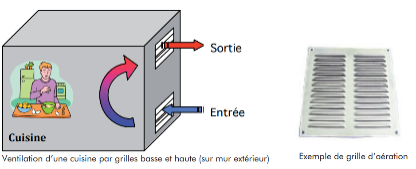 https://arc-copro.fr/D’une ventilation par conduits à tirage naturel (sans extraction mécanique)5 LTCPAP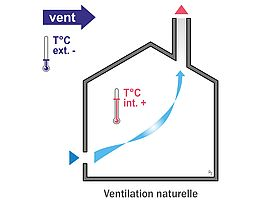 D’une ventilation par conduits à tirage naturel avec assistance mécanique6 LTCPAP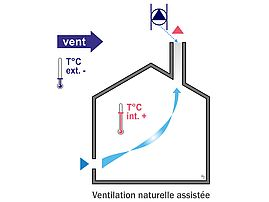 LVMCAPLa ventilation mécanique contrôlée est :La ventilation mécanique contrôlée est :Illustrations dessystèmes de ventilation (https://www.batiment-ventilation.fr/simple flux par extraction (système composé d’entrées d’air dans les pièces sèches (séjour, chambre, bureau,…) et de bouches d’extraction dans les pièces humides (cuisine, salle de bain, WC) reliées par un réseau de conduit à un moteur d’extraction)1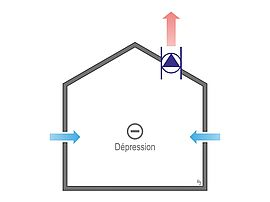 simple flux par insufflation (moteur qui injecte de l’air neuf par un réseau de conduit jusqu’à un ou plusieurs point(s) de diffusion)2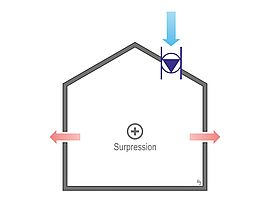 double flux (système composé d’un double réseau : un réseau connecté à des bouches d’extraction d’air vicié placées dans les pièces humides et un réseau connecté des bouches d’insufflation d’air neuf placées dans les pièces sèches)3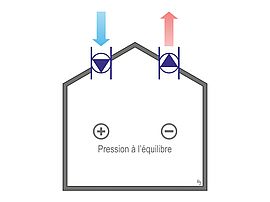 LCLMAPLCLMAPEst-ce que ces travaux de rénovation ont concerné le remplacement ou l’installation du système de climatisation du bâtiment/logement ?(cocher une seule case) Est-ce que ces travaux de rénovation ont concerné le remplacement ou l’installation du système de climatisation du bâtiment/logement ?(cocher une seule case) Est-ce que ces travaux de rénovation ont concerné le remplacement ou l’installation du système de climatisation du bâtiment/logement ?(cocher une seule case) OuiOui1NonNon2LEPVAP1LEPVAP1Est-ce que ces travaux de rénovation ont consisté à équiper le bâtiment/logement d’un système de production d’électricité ? (cocher une seule case) Est-ce que ces travaux de rénovation ont consisté à équiper le bâtiment/logement d’un système de production d’électricité ? (cocher une seule case) Est-ce que ces travaux de rénovation ont consisté à équiper le bâtiment/logement d’un système de production d’électricité ? (cocher une seule case) Oui par panneaux photovoltaïquesOui par panneaux photovoltaïques1 LEPVAP2NonNon2 LRSOLAPLEPVAP2Surface totale des panneaux photovoltaïques (m2) : └──┴──┴──┘LRSOLAPLRSOLAPEst-ce que le(s) revêtement(s) de sol de votre logement a(ont) été remplacé(s), en partie ou en totalité, au cours des travaux de rénovation ?(cocher une seule case) Est-ce que le(s) revêtement(s) de sol de votre logement a(ont) été remplacé(s), en partie ou en totalité, au cours des travaux de rénovation ?(cocher une seule case) Est-ce que le(s) revêtement(s) de sol de votre logement a(ont) été remplacé(s), en partie ou en totalité, au cours des travaux de rénovation ?(cocher une seule case) OuiOui1NonNon2LRMURAPLRMURAPEst-ce que le(s) revêtement(s) de mur de votre logement a(ont) été remplacé(s), en partie ou en totalité, au cours des travaux de rénovation? (cocher une seule case) Est-ce que le(s) revêtement(s) de mur de votre logement a(ont) été remplacé(s), en partie ou en totalité, au cours des travaux de rénovation? (cocher une seule case) Est-ce que le(s) revêtement(s) de mur de votre logement a(ont) été remplacé(s), en partie ou en totalité, au cours des travaux de rénovation? (cocher une seule case) OuiOui1NonNon2LRPLAAPLRPLAAPEst-ce que le(s) revêtement(s) de plafond de votre logement a(ont) été remplacé(s), en partie ou en totalité, au cours des travaux de rénovation ? (cocher une seule case) Est-ce que le(s) revêtement(s) de plafond de votre logement a(ont) été remplacé(s), en partie ou en totalité, au cours des travaux de rénovation ? (cocher une seule case) Est-ce que le(s) revêtement(s) de plafond de votre logement a(ont) été remplacé(s), en partie ou en totalité, au cours des travaux de rénovation ? (cocher une seule case) OuiOui1NonNon2LRMOBAPLRMOBAPEst-ce que du mobilier neuf en bois (bois massif, bois aggloméré ou contreplaqué, a été introduit dans votre logement au cours des travaux de rénovation ? (cocher une seule case) Est-ce que du mobilier neuf en bois (bois massif, bois aggloméré ou contreplaqué, a été introduit dans votre logement au cours des travaux de rénovation ? (cocher une seule case) Est-ce que du mobilier neuf en bois (bois massif, bois aggloméré ou contreplaqué, a été introduit dans votre logement au cours des travaux de rénovation ? (cocher une seule case) OuiOui1NonNon2OPVLAPCombien de personnes (majeures et mineures) vivent dans le logement (personnes qui dorment habituellement dans le logement au moins une fois par semaine) ? ………………………………………………….└──┴──┘OCOMAPOCOMAPQuelle est la composition de votre ménage ? ………………...….. (plusieurs réponses possibles) Quelle est la composition de votre ménage ? ………………...….. (plusieurs réponses possibles) Quelle est la composition de votre ménage ? ………………...….. (plusieurs réponses possibles) Personne seulePersonne seule1Famille monoparentale avec enfant(s)Famille monoparentale avec enfant(s)2Couple sans enfantCouple sans enfant3Couple avec enfant(s)Couple avec enfant(s)4ColocationColocation5LEPCAPLEPCAPQuelle est la principale énergie utilisée pour le chauffage du logement ? (cocher une seule case) Quelle est la principale énergie utilisée pour le chauffage du logement ? (cocher une seule case) Quelle est la principale énergie utilisée pour le chauffage du logement ? (cocher une seule case) ElectricitéElectricité1 LESCAPGazGaz2 LESCAPFioulFioul3 LESCAPBois et/ou charbonBois et/ou charbon4 LESCAPRéseau de chaleurRéseau de chaleur5 LESCAPAutreAutre6 LEPCAP1LEPCAP1Indiquez l’autre énergie de chauffage : └──────────────────────────┘LESCAPLESCAPQuelle est l’énergie secondaire ou d’appoint utilisée pour le chauffage du logement ? (cocher une seule case) Quelle est l’énergie secondaire ou d’appoint utilisée pour le chauffage du logement ? (cocher une seule case) Quelle est l’énergie secondaire ou d’appoint utilisée pour le chauffage du logement ? (cocher une seule case) Absence d’énergie secondaire ou d’appointAbsence d’énergie secondaire ou d’appoint1 LEPECSAPElectricitéElectricité2 LEPECSAPGazGaz3 LEPECSAPFioulFioul4 LEPECSAPBois et/ou charbonBois et/ou charbon5 LEPECSAPRéseau de chaleurRéseau de chaleur5 LEPECSAPAutreAutre7 LEPCAP1LESCAP1Indiquez l’autre énergie de chauffage : └──────────────────────────┘LEPECSAPLEPECSAPQuelle est la principale énergie utilisée pour la production d’eau chaude sanitaire du logement ? (cocher une seule case) Quelle est la principale énergie utilisée pour la production d’eau chaude sanitaire du logement ? (cocher une seule case) Quelle est la principale énergie utilisée pour la production d’eau chaude sanitaire du logement ? (cocher une seule case) ElectricitéElectricité1 LESECSCAPGazGaz2 LESECSCAPFioulFioul3 LESECSCAPBois et/ou charbonBois et/ou charbon4 LESECSCAPRéseau de chaleurRéseau de chaleur5 LESECSCAPAutreAutre6 LEPCECSAP1LEPECSAP1Indiquez l’autre énergie de chauffage : └──────────────────────────┘LESECSAPLESECSAPQuelle est l’énergie secondaire ou d’appoint utilisée pour la production d’eau chaude sanitaire du logement ? (cocher une seule case) Quelle est l’énergie secondaire ou d’appoint utilisée pour la production d’eau chaude sanitaire du logement ? (cocher une seule case) Quelle est l’énergie secondaire ou d’appoint utilisée pour la production d’eau chaude sanitaire du logement ? (cocher une seule case) ElectricitéElectricité1 LEPCAPGazGaz2 LEPCAPFioulFioul3 LEPCAPBois et/ou charbonBois et/ou charbon4 LEPCAPRéseau de chaleurRéseau de chaleur5 LEPCAPAutreAutre6 LESECSAP1LESECSAP1Indiquez l’autre énergie de chauffage : └──────────────────────────┘LEPCUIAPLEPCUIAPQuelle est la principale énergie utilisée pour la cuisson des aliments du logement ? (cocher une seule case) Quelle est la principale énergie utilisée pour la cuisson des aliments du logement ? (cocher une seule case) Quelle est la principale énergie utilisée pour la cuisson des aliments du logement ? (cocher une seule case) ElectricitéElectricité1 LESCUIAPGazGaz2 LESCUIAPFioulFioul3 LESCUIAPBois et/ou charbonBois et/ou charbon4 LESCUIAPRéseau de chaleurRéseau de chaleur5 LESCUIAPAutreAutre6 LEPCUIAP1LEPCUIAP1Indiquez l’autre énergie de chauffage : └──────────────────────────┘LESCUIAPLESCUIAPQuelle est l’énergie secondaire ou d’appoint utilisée pour la cuisson des aliments du logement ? (cocher une seule case) Quelle est l’énergie secondaire ou d’appoint utilisée pour la cuisson des aliments du logement ? (cocher une seule case) Quelle est l’énergie secondaire ou d’appoint utilisée pour la cuisson des aliments du logement ? (cocher une seule case) ElectricitéElectricité1 FINGazGaz2 FINFioulFioul3 FINBois et/ou charbonBois et/ou charbon4 FINRéseau de chaleurRéseau de chaleur5 FINAutreAutre6 LEPCUIAP1LESCUIAP1Indiquez l’autre énergie de chauffage : └──────────────────────────┘